南通通远港口有限公司8#、9#泊位水下地形定期观测服务项目询价文件编号:TY-CJGC-202203-23为保证往来港口船舶通航安全，根据《港口设施维护技术规范》(JTS 310)等相关要求，现对南通通远港口有限公司8#、9#泊位水下地形定期观测服务项目进行询价，具体情况如下：项目名称南通通远港口有限公司8#、9#泊位水下地形定期观测服务项目服务内容及期限内容包括：对码头靠泊水域、回旋水域等进行定期观测并形成测绘报告（相关图纸详见附件，测绘报告比例尺为1：1000）。观测频率：每季观测一次。定期测量观测的技术要求应符合现行行业标准《水运工程测量规范》(JTS 131)和《水运工程水工建筑物原型观测技术规范》(JTJ 218) 等有关规定。服务期限：一年。三、报价方须知1.报价单位应具有中华人民共和国境内注册的独立法人资格，具有有效的营业执照。2.报价单位必须具有有效的海洋测绘专业乙级及以上。3.报价单位近三年以来（自投标截止日前推3年）承接过海洋水深测量或扫海项目。4.中标单位扫测前需至海事部门办理水上水下作业报备手续（需编制通航安全保障方案费用自理）。5.本项目不接受联合体投标。6.与采购人存在利害关系可能影响招标公正性的法人、其他组织或者个人，不得参加本标段的投标；单位负责人为同一人或者存在控股、管理关系的不同单位，不得同时参加同一标段的投标，否则，其投标均无效。7.投标文件含资格后审证明材料（企业营业执照）、法定代表人身份证复印件、授权委托书（如有授权）、被授权人身份证复印件（如有授权）、投标报价函、资质证书、业绩。贵单位加盖公章。8.现场勘察：（1）招标人不组织投标人对现场及其周围环境进行考察。如投标人需要，可自行组织现场考察，以便了解现场情况，获得有关编制投标文件和签署合同所必需的一切资料。招标人对投标人自行组织的现场考察给予必要的协助。现场考察的费用由投标人自行负担。 （2）投标人自行组织现场考察过程中，应对其自身安全负责，如果发生人身伤亡、财物或其他损失，不论何种原因所造成，招标人概不负责。 9.最高限价及报价方式：本项目最高限价为156000元（大写：壹拾伍万陆仟元整），总价包干、固定总价报价。10.本次报价应包含服务期内完成所有服务内容（工具、机械、通讯、服装、办公设备、各类耗材、油费、车辆保养费、运输费、各种税费、人工、保险、演练费、加班费、会务、评审费、福利、利润、清理、清扫、工商税金、政策性文件规定及合同包含的所有风险、责任等）所需要的一切费用。本项目所有费用一次性包定，不再追加。请各报价单位在报价时充分考虑各种因素。四、报价文件构成1.报价函（按照附件2格式填写）；2.有效的营业执照副本复印件、法定代表人身份证复印件；（按照附件3格式填写，加盖公章）；3.具有有效的海洋测绘专业乙级及以上资质证书（加盖报价单位公章）；4.近三年以来（自投标截止日前推3年）承接过海洋水深测量或扫海项目的业绩证明材料，如合同或业主证明材料等，时间以合同签订时间为准；5.声明书（按照附件4格式填写，加盖公章）；五、报价文件递交1.提交的投标文件的密封与标志1.1投标人应准备投标文件一式叁份（壹正贰副），盖章版投标文件电子稿壹份（可用U盘拷贝），正本、副本及电子文件存储设备统一密封。投标文件正本和副本如有不一致之处，以正本为准。1.2投标文件应编制装订成册和密封，并在封袋上注明“项目名称”、“招标人”、“投标人”、“投标文件”。1.3所有投标文件都必须在封袋骑缝处加盖投标单位公章、法定代表人印鉴或其授权代表签字。1.4投标人未按上述规定提交投标文件，其投标文件将被拒绝，并原封退还给投标人。2.应于2022年4月29日上午10：00前送江苏南通市崇川区港口大厦1楼前台；收件人：朱铭洲，电话：18352669683。递交截止时间后，我公司将不再接受报价文件。六、确定方式1.成交候选人：（1）在全部满足招标文件实质性要求前提下，按照统一的价格要素评定最低报价，以提出最低报价的报价人作为成交候选人。（2）中标候选人排列规则顺序按照评标价由低到高顺序排列，若两家及以上报价相同且为最低价，则以项目工作方案详细程度及服务质量为评选中标人的依据。2.开标时间：具体时间地点由询价方另行通知。3.本项目相关的询价文件澄清、修改以及终止公告、成交结果公告等信息均通过南通港（港口）集团有限公司网站（http://www.ntport.com.cn）予以公布，采购人确定成交供应商后将向成交供应商发出中标通知书。4.确定单位后，我公司将按《中华人民共和国民法典》的规定与中标者签订正式合同。5.如有疑问，请拨打联系电话。联系电话：18352669683。联系人：朱铭洲附件：1、报价文件格式2、报价函格式3、授权委托书、营业执照、法定代表人复印件格式4、声明书格式南通通远港口有限公司2022年4月25日本项目相关的询价文件澄清、修改以及终止公告、成交结果公告等信息均通过南通港（港口）集团有限公司网站（http://www.ntport.com.cn）予以公布。采购人在南通港集团建设投资有限公司网站公布的信息视为已送达各供应商，服务商有义务在参加采购活动期间浏览相关网站。附件1：报价文件格式南通通远港口有限公司8#、9#泊位水下地形定期观测服务项目投 标 文 件投标单位： 日 期： 年 月 日附件2：报  价  函致：南通通远港口有限公司：1.我方已全面阅读和研究贵方的南通通远港口有限公司8#、9#泊位水下地形定期观测服务项目询价文件，已全面理解并掌握了本项工作报价的全部有关情况，考虑了本项目的全部影响因素和风险，并自愿承担可能发生的任何风险、瑕疵和责任。我方同意接受询价函文件的全部内容和条件，并按此确定本项目报价的全部内容。以本报价文件向你方发包的全部内容进行报价，南通通远港口有限公司8#、9#泊位水下地形定期观测服务项目报价为     元，本项工作的负责人      ；2.我方将严格按照有关招标投标法及询价文件的规定参加报价，并理解贵方不一定接受最低标价的报价，对决标结果也没有解释义务。3.我方承认该报价函为报价文件的一部分。4.本报价文件自递交你方之日起30天内有效，在此期限内，全部条款内容对我方具有约束力，如中标将成为合同文件组成部分。投标单位（盖章）：法定代表人或授权代表（签章）：联系人：                   电话：地址：                     邮编：日期：附件3：授权委托书本授权委托书声明：我 (姓名)     系 (报价人名称)       的法定代表人，现授权委托 (姓名)       为我单位代理人，以本单位的名义参加南通通远港口有限公司8#、9#泊位水下地形定期观测服务项目询价活动。委托代理人在签署上述项目的报价文件、进行报价、签署合同和处理与之有关的一切事务，我及 (报价人名称)       均予以承认。委托代理人无转委权。特此委托。投 标 人：（盖单位公章）法定代表人：（签字或盖章） 委托代理人：（签字）日期： 年 月 日营业执照（加盖公章）法定代表人身份证复印件（加盖公章）附件4：声明书南通通远港口有限公司：我方收到你方南通通远港口有限公司8#、9#泊位水下地形定期观测服务项目询价文件，经仔细阅读和研究，我们决定参加。1.我们愿意按照询价文件的一切要求提供服务。2.如果我们的响应文件被接受，我们将严格履行询价文件中规定的每一项要求，按期、按质、按量履行服务。3.我方承诺，参加本次询价活动前三年内，我公司在经营活动中无重大违法违规记录，否则，你方有权拒绝我方成为成交供应商。（如我单位中标，在合同履行期间发现有重大违法违规记录，你方可直接解除合同）4.我们同意按询价文件中的规定，本响应文件的有效期限为评审后90天。5.我们愿意提供你方在询价文件中要求的所有资料。6.我方愿意遵守询价文件中所列的报价方式。7.我方在响应文件中所作的承诺在后保持有效，不作任何更改和变动。8.我们愿意按照《中华人民共和国民法典》履行自己应该承担的全部责任。9.我们愿意按照贵公司文件的要求提供壹正贰副全部响应文件，并保证全部响应文件内容真实有效，若有虚假，我公司愿意承担与此相关的一切责任。（以下无正文）投标单位（单位盖章）：法定代表人或被授权人（签字或盖章）：                     年  月  日附件5：图纸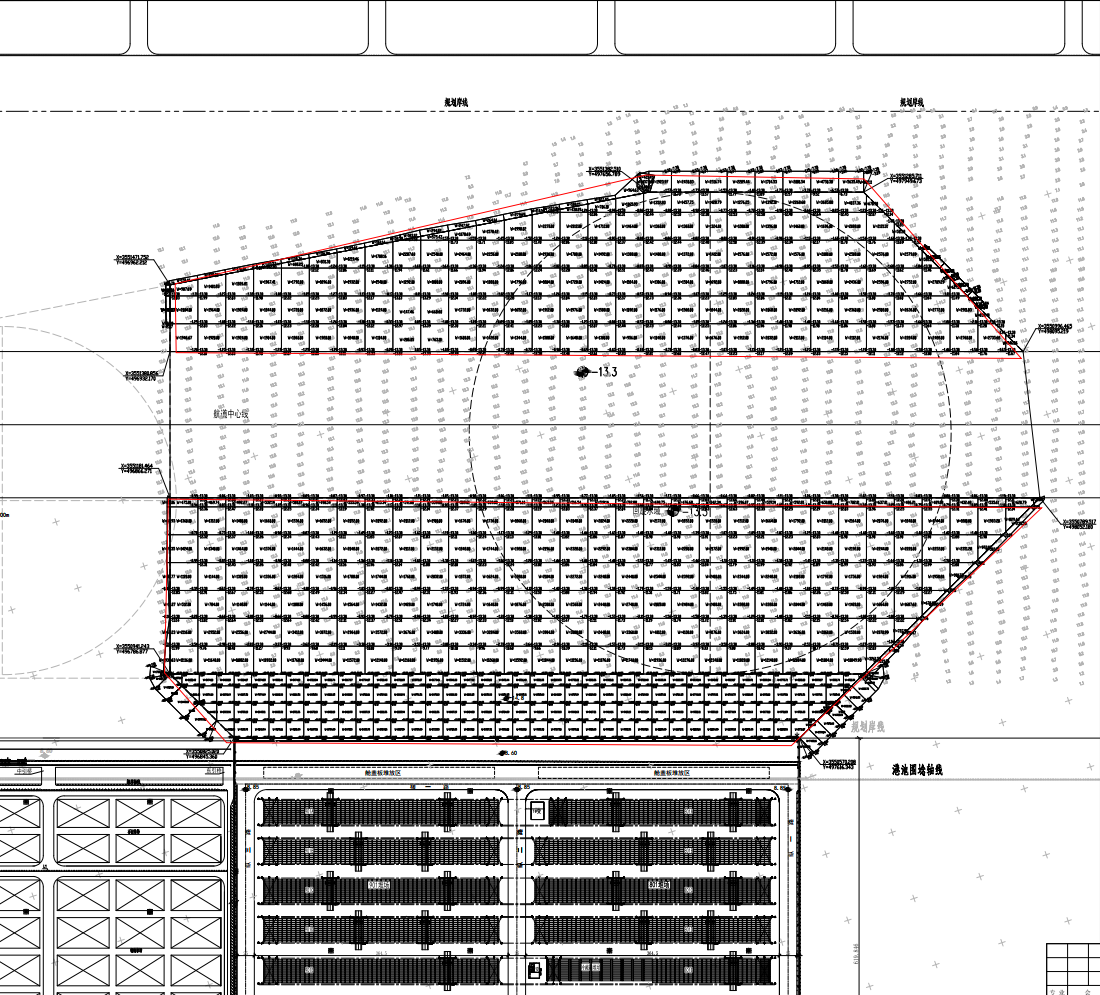 单位代理人身份证复印件法定代表身份证复印件